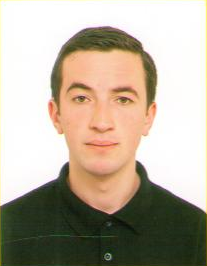 დავით ჯავახიშვილი                                              ელენე ახვლედიანის ქ. #32, თელავი   2200,საქართველო                                           სახ. +995 0350 27 22 43მობ. +995 551 33 39 36E-mail:  javakhishvili_d@yahoo.comდაბადების თარიღი: 05.05.1984სამეცნიერო ხარისხი: ისტორიის დოქტორიგანათლება:2008–2011 ი.გოგებაშვილის სახელობის თელავის სახელმწიფო უნივერსიტეტის ჰუმანიტარულ  მეცნიერებათა ფაკულტეტის, საქართველოს ახალი და უახლესი ისტორიის დოქტორანტი.2005-2007  ივ.ჯავახიშვილის სახელობის თბილისის სახელმწიფო უნივერსიტეტის,  ჰუმანიტარული ფაკულტეტის, დემოგრაფიის მაგისტრი.2001-2005  ივ.ჯავახიშვილის სახელობის თბილისის სახელმწიფო უნივერსიტეტის,  ჰუმანიტარული ფაკულტეტის, საქართველოს ისტორიის ბაკალავრი.სამუშაო გამოცდილება:2014 წლის სექტემბრიდან ი.გოგებაშვილის სახელობის თელავის სახელმწიფო უნივერსიტეტის ასისტენტ-პროფესორი.2012  წლის მაისიდან საქართველოს კულტურული მემკვიდრეობის დაცვის ეროვნული სააგენტოს, გრემის მუზეუმის საგანმანათლებლო პროგრამების სპეციალისტი.2014  წლის იანვრიდან - სექტემბრამდე ი.გოგებაშვილის სახელობის თელავის სახელმწიფო უნივერსიტეტის, ისტორიის დეპარტამენტის წამყვანი სპეციალისტი.2011-2014  ი.გოგებაშვილის სახელობის თელავის სახელმწიფო უნივერსიტეტის, ისტორიის დეპარტამენტის სპეციალისტი.2007 –2011  ი.გოგებაშვილის სახელობის თელავის სახელმწიფო უნივერსიტეტის ელექტრონული გვერდის რედაქტორი.  ენები:   ქართული (მშობლიური),                 რუსული (საშუალოდ),                 ინგლისური (კარგად)კომპიუტერული პროგრამები:  Microsoft Office (Word, Excel, PowerPoint), Internetჰობი:    კითხვა, მოგზაურობა.სამეცნიერო შრომების სია 2007-20171.   ქართლ-კახეთის მეფეთა ოჯახები და მათი თანამედროვე შთამომავლები, ივანე ჯავახიშვილის სახელობის ისტორიისა და ეთნოლოგიის ინსტიტუტის ახალი და უახლესი ისტორიის განყოფილების სამეცნიერო შრომათა კრებული “ახალი და უახლესი ისტორიის საკითხები”, ტომი II, გამომცემლობა “უნივერსალი”, თბილისი, 2007, გვ. 317-326, ერთვის რეზიუმე ინგლისურ ენაზე;2.   ქართლ-კახეთის უფლისწულთა საქორწინო ასაკი, ივანე ჯავახიშვილის სახელობის ისტორიისა და ეთნოლოგიის ინსტიტუტის ახალი და უახლესი ისტორიის განყოფილების სამეცნიერო შრომათა კრებული “ახალი და უახლესი ისტორიის საკითხები”, ტომი III, გამომცემლობა “უნივერსალი”, თბილისი, 2008, გვ. 359-364, ერთვის რეზიუმე ინგლისურ ენაზე;3.   კახეთის ბატონიშვილთა მეუღლეები, ივანე ჯავახიშვილის სახელობის ისტორიისა და ეთნოლოგიის ინსტიტუტის ახალი და უახლესი ისტორიის განყოფილების სამეცნიერო შრომათა კრებული “ახალი და უახლესი ისტორიის საკითხები”,  ტომი III, გამომცემლობა “უნივერსალი”, თბილისი, 2008, გვ. 365-373, ერთვის რეზიუმე ინგლისურ ენაზე;4.   ქართველ მეფეთა მეუღლეები (ბაგრატიონთა დინასტიის კახეთის შტო), ივანე ჯავახიშვილის სახელობის ისტორიისა და ეთნოლოგიის ინსტიტუტის ახალი და უახლესი ისტორიის განყოფილების სამეცნიერო შრომათა კრებული “ახალი და უახლესი ისტორიის საკითხები”,  ტომი IV, გამომცემლობა “უნივერსალი”, თბილისი, 2008, გვ. 444-452, ერთვის რეზიუმე ინგლისურ ენაზე;5.   ქართველ მეფეთა შვილების რაოდენობა (ბაგრატიონთა დინასტიის კახეთის შტო), ივანე ჯავახიშვილის სახელობის ისტორიისა და ეთნოლოგიის ინსტიტუტის ახალი და უახლესი ისტორიის განყოფილების სამეცნიერო შრომათა კრებული “ახალი და უახლესი ისტორიის საკითხები”, ტომი IV, გამომცემლობა “უნივერსალი”, თბილისი, 2008, გვ. 453-460, ერთვის რეზიუმე ინგლისურ ენაზე;6.   ქართლ-კახეთის უფლისწულთა შთამომავლობა (XVIII-XXI საუკუნეები), ივანე ჯავახიშვილის სახელობის ისტორიისა და ეთნოლოგიის ინსტიტუტის ახალი და უახლესი ისტორიის განყოფილების სამეცნიერო შრომათა კრებული “ახალი და უახლესი ისტორიის საკითხები”,  ტომი V, გამომცემლობა “უნივერსალი”, თბილისი, 2009, გვ. 419-426, ერთვის რეზიუმე ინგლისურ ენაზე;7.  Из истории династических браков кахетинских Багратионов с представителями мусульманской знати (XVI-XVIII вв.), Сборник трудов Гянджинского государственного университета “Ученые записки”, Гянджа (Азербайджанская республика), 2010, № 2, стр. 105-108;8.   უფლისწულთა რაოდენობა ქართულ სამეფო ოჯახში (ბაგრატიონთა დინასტიის კახეთის შტო), მასალების კრებული საქართველოს საპატრიარქოს სხალთის ეპარქიისა და წმ. ტბელ აბუსერისძის სახელობის უნივერსიტეტის მიერ ორგანიზებული საერთაშორისო სამეცნიერო კონფერენციისა თემაზე: “დიდაჭარობა”, რომელიც გაიმართა 2010 წლის 1-2 მაისს, იმავე უნივერსიტეტში, თბილისი, 2010, გვ. 379-381;9.   Династические браки между кахетинскими Багратионами и представителями кавказской и персидской знати, Общественно-политический и культурно-исторический научный журнал “Ахульго”, Махачкала (Республика Дагестан), 2010, № 12, стр. 44-45;10.   ექვსი ეტიუდი ბაგრატიონთა კახეთის შტოს წარმომადგენელთა ქორწინებების ისტორიიდან (XVII-XVIII საუკუნეები), ივანე ჯავახიშვილის სახელობის ისტორიისა და ეთნოლოგიის ინსტიტუტის ახალი და უახლესი ისტორიის განყოფილების სამეცნიერო შრომათა კრებული “ახალი და უახლესი ისტორიის საკითხები”, ტომი X, გამომცემლობა “უნივერსალი”, თბილისი, 2011, გვ. 11-21, ერთვის რეზიუმე ინგლისურ ენაზე;11.   Династические браки на службе дипломатии (на примере кахетинской ветви царской династии Багратионов), Материалы международной научной конференции: «Археология, этнология, фольклористика Кавказа» (Тбилиси, 27-30. IX. 2010 г.). Организаторы конференции: «Фонд Кавказа», «Комиссия по научному со-трудничеству со странами Кавказа» Национальной Академии Наук Грузии, Центр археологии имени Отара Лорткипанидзе Национального Музея Грузии, Тбилиси, 2011, стр. 372-374;12.   ერეკლე II-ის მეუღლეები, ივანე ჯავახიშვილის სახელობის თბილისის სახელმწიფო უნივერსიტეტის ჰუმანიტარულ მეცნიერებათა ფაკულტეტის საქართველოს ისტორიის ინსტიტუტის მიერ გამოცემული სამეცნიერო შრომათა კრებული “ქართული წყაროთმცოდნეობა”, ტომები XIII-XIV, გამომცემლობა “უნივერსალი”, თბილისი, 2011/2012, გვ. 90-96, ერთვის რეზიუმე ინგლისურ ენაზე;13.   ვარლამ ჩერქეზიშვილის ერთი ფსევდონიმის ირგვლივ, თელავის იაკობ გოგებაშვილის სახელობის სახელმწიფო უნივერსიტეტში 2012 წლის 20-21 მარტს ჩატარებული, ვარლამ ჩერქეზიშვილის დაბადების 165 წლისთავისადმი მიძღვნილი გაერთიანებული სამეცნიერო სესიის მასალები, კრებული # 3, გამომცემლობა “ქართლი”, თბილისი, 2012, გვ. 28;14.   Семья царя Ираклия II, Сборник трудов Гянджинского государственного университета “Ученые записки”, Гянджа (Азербайджанская республика), 2013, № 1, стр. 128-131;15.   მეფე გიორგი XII-ის მშობლები და ოჯახი, ივანე ჯავახიშვილის სახელობის ისტორიისა და ეთნოლოგიის ინსტიტუტის ახალი და უახლესი ისტორიის განყოფილების სამეცნიერო შრომათა კრებული “ახალი და უახლესი ისტორიის საკითხები”,  ტომი XII, გამომცემლობა “უნივერსალი”, თბილისი, 2013, გვ. 55-63, ერთვის რეზიუმე ინგლისურ ენაზე;16.   Восточногрузинский Царский Дом в период царствова ния Ираклия II и Георгия XII, ივანე ჯავახიშვილის სახელობის ისტორიისა და ეთნოლოგიის ინსტიტუტის ახალი და უახლესი ისტორიის განყოფილების სამეცნიერო შრომათა კრებული “ახალი და უახლესი ისტორიის საკითხები”, ტომი XIII, გამომცემლობა “უნივერსალი”, თბილისი, 2013, გვ. 20-27, ერთვის რეზიუმე ინგლისურ ენაზე;17.   მეფე ვახტანგ VI-ის პირდაპირი შთამომავლები, ივანე ჯავახიშვილის ისტორიისა და ეთნოლოგიის ინსტიტუტის მიერ გამოცემული სამეცნიერო შრომათა კრებული “ქართული წყაროთმცოდნეობა”, ტომი XV-XVI, გამომცემლობა “უნივერსალი”, თბილისი, 2013/2014, გვ. 237-239, ერთვის რეზიუმე ინგლისურ ენაზე;18.   ქართლის მეფის იესეს ოჯახური გარემო და მისი პირდაპირი შთამომავლები, ივანე ჯავახიშვილის სახელობის ისტორიისა და ეთნოლოგიის ინსტიტუტის ახალი და უახლესი ისტორიის განყოფილების სამეცნიერო შრომათა კრებული “ახალი და უახლესი ისტორიის საკითხები”,  ტომი XIV, გამომცემლობა “უნივერსალი”, თბილისი, 2014, გვ. 15-24, ერთვის რეზიუმე ინგლისურ ენაზე;19.   ქართლის მეფის ბაქარის პირდაპირი შთამომავლები, ივანე ჯავახიშვილის სახელობის ისტორიისა და ეთნოლოგიის ინსტიტუტის ახალი და უახლესი ისტორიის განყოფილების სამეცნიერო შრომათა კრებული “ახალი და უახლესი ისტორიის საკითხები”,  ტომი XIV, გამომცემლობა “უნივერსალი”, თბილისი, 2014, გვ. 25-30, ერთვის რეზიუმე ინგლისურ ენაზე;20.   უფლისწულ ალექსანდრე ბაქარის ძე ბაგრატიონის წინაპრები და მისი პირდაპირი შთამომავლები, ივანე ჯავახიშვილის სახელობის ისტორიისა და ეთნოლოგიის ინსტიტუტის ახალი და უახლესი ისტორიის განყოფილების სამეცნიერო შრომათა კრებული “ახალი და უახლესი ისტორიის საკითხები”, ტ. XV, გამომცემლობა “უნივერსალი”, თბ., 2014, გვ. 11-18, რეზიუმე ინგლისურ ენაზე;21.   Эпизоды из истории восточногрузинского царства (вторая половина XVIII века), «Studia Prawnoustrojowe», Uniwersytet Warmińsko-Mazurski w Olsztynie, Wydział Prawa i Administracji, Olsztyn, 2014, pgs. 87-94;22.   ეტიუდები ქართლის დედოფალ ელენე-ბეგუმის ცხოვრებიდან, ივანე ჯავახიშვილის სახელობის ისტორიისა და ეთნოლოგიის ინსტიტუტის ახალი და უახლესი ისტორიის განყოფილების სამეცნიერო შრომათა კრებული “ახალი და უახლესი ისტორიის საკითხები”,  ტ. XVI, გამომცემლობა “უნივერსალი”, თბ., 2015, გვ. 11-21, რეზიუმე ინგლისურ ენაზე;23.   Картлийско-Кахетинский Царский дом в конце XVIII века, Материалы междуна-родной научной конференции: «Актуальные проблемы истории Кавказа» (Гянджа, 15-16. X. 2015 г.), Гянджинский государственный университет, Гянджа (Азербайджанская республика), Гянджа, 2015, стр. 152-155;24.   Грузинский царский пир в конце XVIII века, ივანე ჯავახიშვილის სახელობის ისტორიისა და ეთნოლოგიის ინსტიტუტის ახალი და უახლესი ისტორიის განყოფილების სამეცნიერო შრომათა კრებული “ახალი და უახლესი ისტორიის საკითხები”, ტ. XVII, გამომცემლობა “უნივერსალი”, თბ., 2015, გვ. 34-37, რეზიუმე ინგლისურ ენაზე;25.   სამეფო ტახტის მემკვიდრე უფლისწული - ვახტანგ („კარგი”) ბაგრატიონი, ივანე ჯავახიშვილის სახელობის ისტორიისა და ეთნოლოგიის ინსტიტუტის ახალი და უახლესი ისტორიის განყოფილების სამეცნიერო შრომათა კრებული “ახალი და უახლესი ისტორიის საკითხები”, ტ. XVIII, გამომცემლობა “უნივერსალი”, თბ., 2016, გვ. 36-45, რეზიუმე ინგლისურ ენაზე;26.   ბატონიშვილი ელენე ერეკლეს ასული ბაგრატიონი და მისი შთამომავლები, ივანე ჯავახიშვილის სახელობის ისტორიისა და ეთნოლოგიის ინსტიტუტის ახალი და უახლესი ისტორიის განყოფილების სამეცნიერო შრომათა კრებული “ახალი და უახლესი ისტორიის საკითხები”, ტ. XIX, გამომცემლობა “უნივერსალი”, თბ., 2016, გვ. 11-20, რეზიუმე ინგლისურ ენაზე;27. ვაჟა-ფშაველას მოთხრობაში მოხსენიებული ბატონიშვილი „ბოგუნის” იდენტიფიკაციისათვის, გორის სახელმწიფო სასწავლო უნივერსიტეტის ჰუმანიტარულ მეცნიერებათა ფაკულტეტის ისტორიისა და არქეოლოგიის ცენტრის სამეცნიერო შრომათა კრებული, # 13, თბ., 2016, გვ. 496-503, რეზიუმე ინგლისურ ენაზე;28.      უფლისწულ ვახტანგ („ალმასხან”) ერეკლეს ძე ბაგრატიონის ცხოვრებისა და მოღვაწეობის ისტორიიდან, ივანე ჯავახიშვილის სახელობის ისტორიისა და ეთნოლოგიის ინსტიტუტის ახალი და უახლესი ისტორიის განყოფილების სამეცნიერო შრომათა კრებული “ახალი და უახლესი ისტორიის საკითხები”, ტ. XX, გამომცემლობა “უნივერსალი”, თბ., 2017, გვ. 24-36, რეზიუმე ინგლისურ ენაზე;29.   Кахетинская ветвь царской династии Багратионов (из истории демографического развития в XV-XX вв.), «Генеалогия народов Кавказа. Традиции и современность», Выпуск IX, Северо-Осетинский институт гуманитарных и социальных исследований им. В И. Абаева, Владикавказ, 2017, стр. 40-59;30.   ბატონიშვილი თამარ ერეკლეს ასული ბაგრატიონი და მისი შთამომავლობა, ივანე ჯავახიშვილის სახელობის ისტორიისა და ეთნოლოგიის ინსტიტუტის ახალი და უახლესი ისტორიის განყოფილების სამეცნიერო შრომათა კრებული “ახალი და უახლესი ისტორიის საკითხები”, ტ. XXI, გამომცემლობა “უნივერსალი”, თბ., 2017, გვ. 23-33, რეზიუმე ინგლისურ ენაზე;